Birštono gimnazija.Priemonių naudojimas atliekant STEM tiriamuosius darbus 2019 Petri lėkštelės mikroorganizmų augimo tyrimui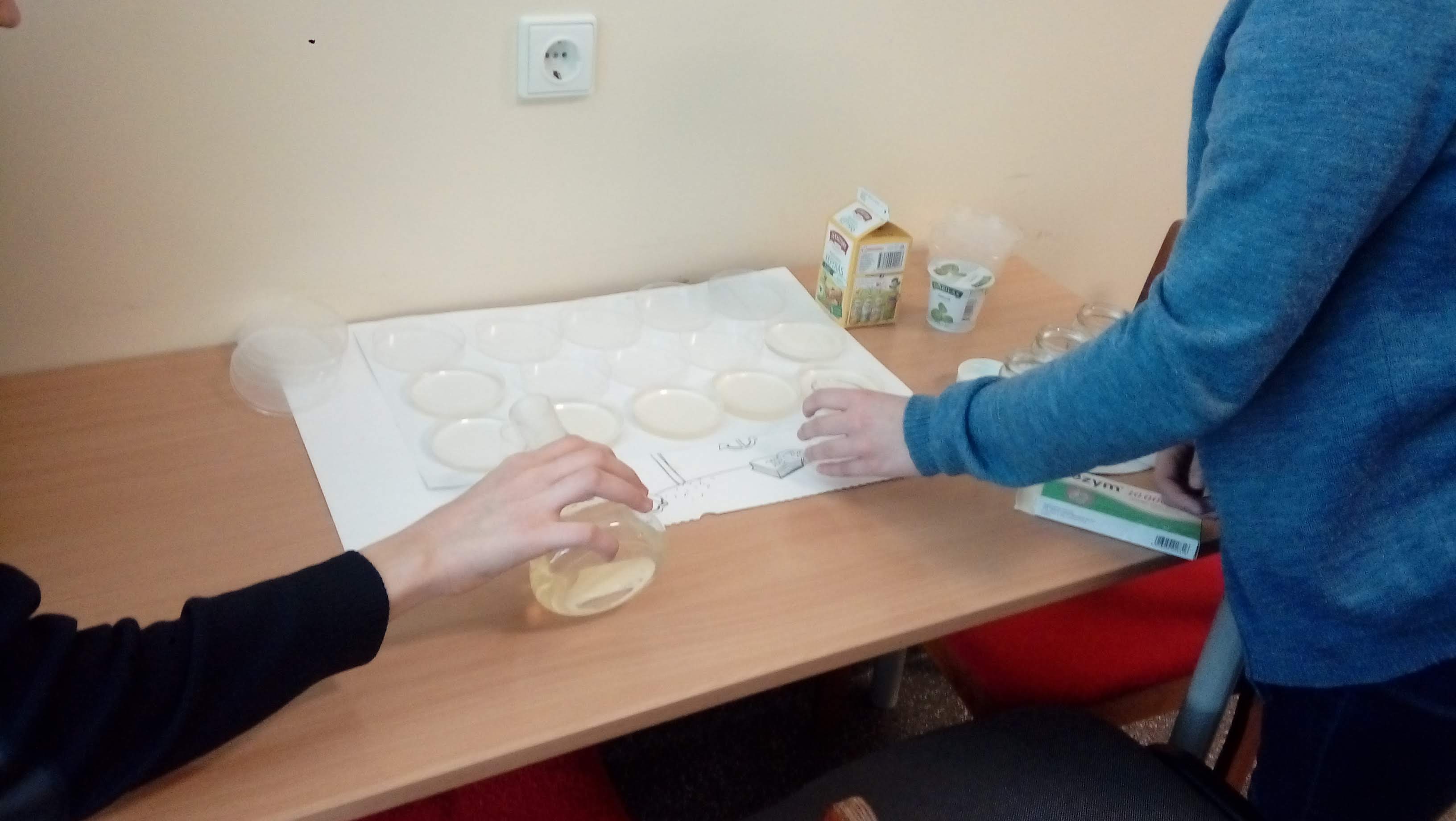 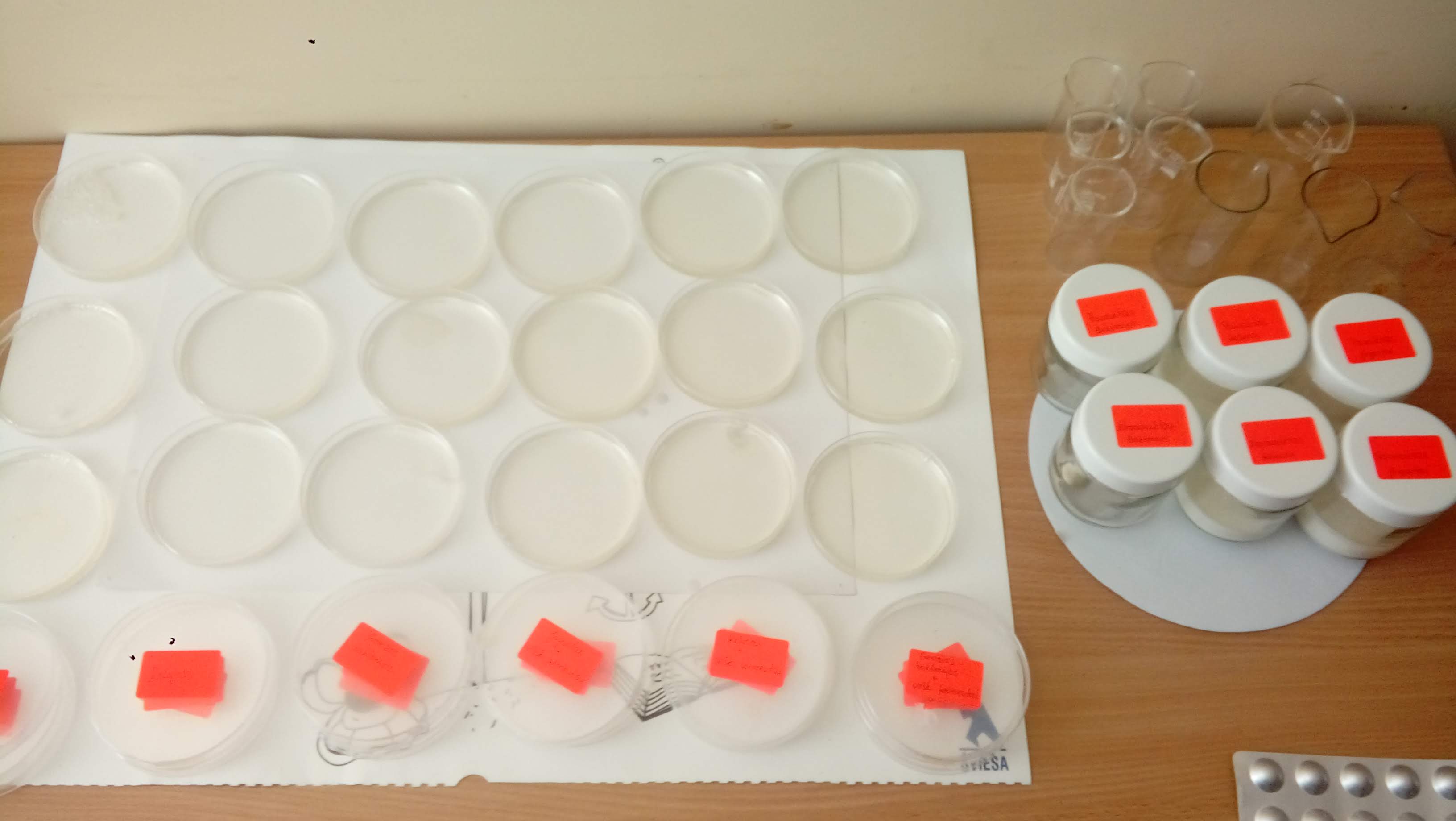 Temperatūros jutikliais matuojamas šiluminis atspindys.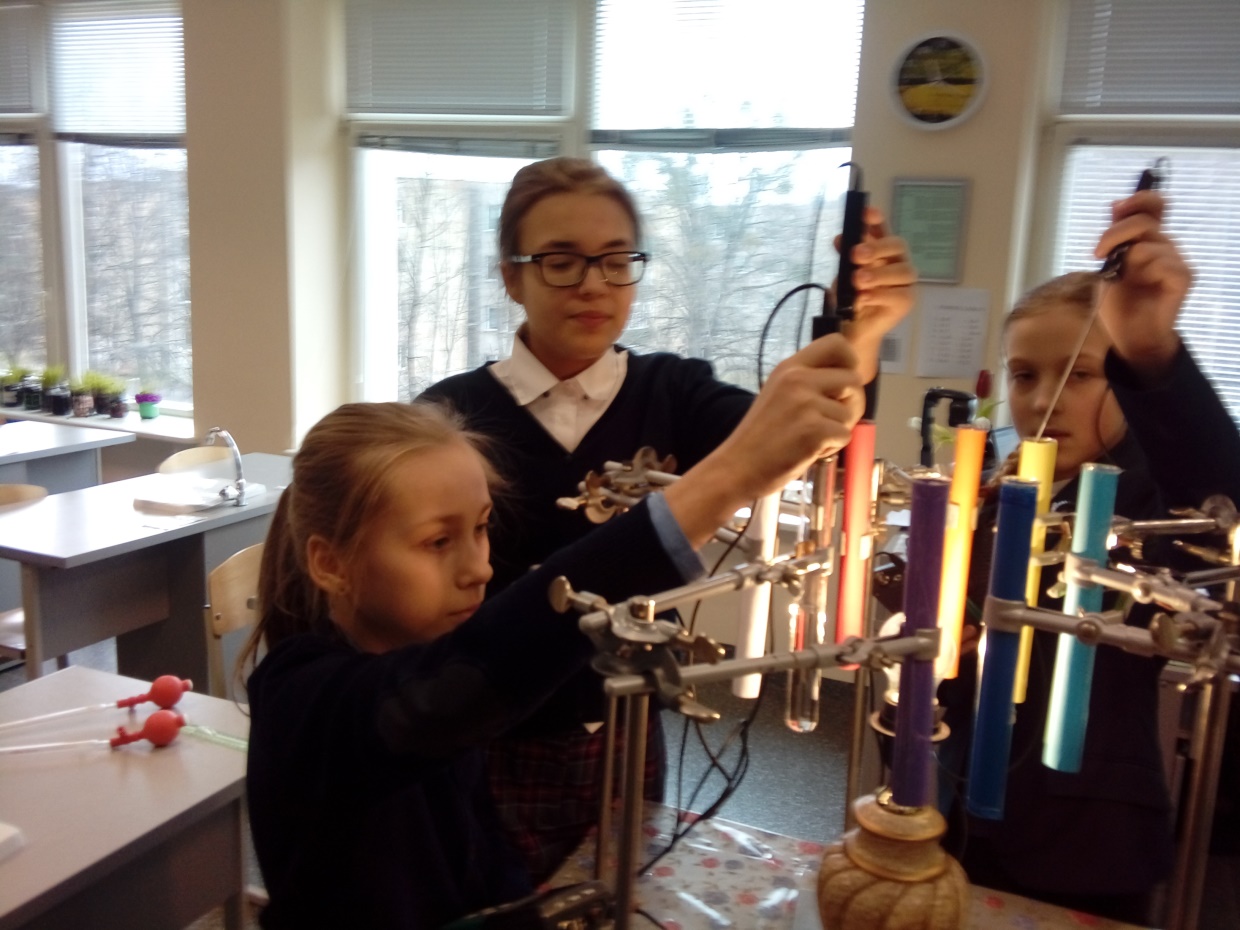 Mėgintuvėliuose atliekama sunkiųjų metalų jonų analizė obuolių sultyse.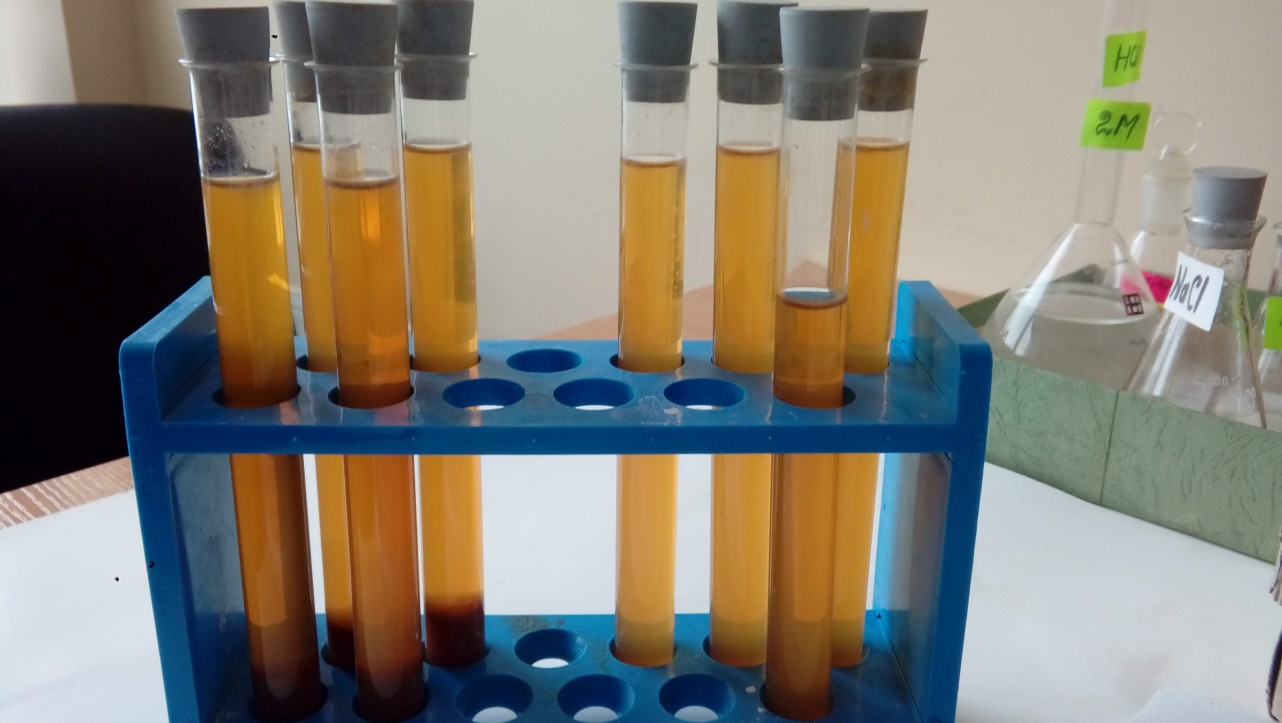 Jutikliais matuojamas žemės pH, drėgnumas, temperatūra, anglies dioksido kiekis ore.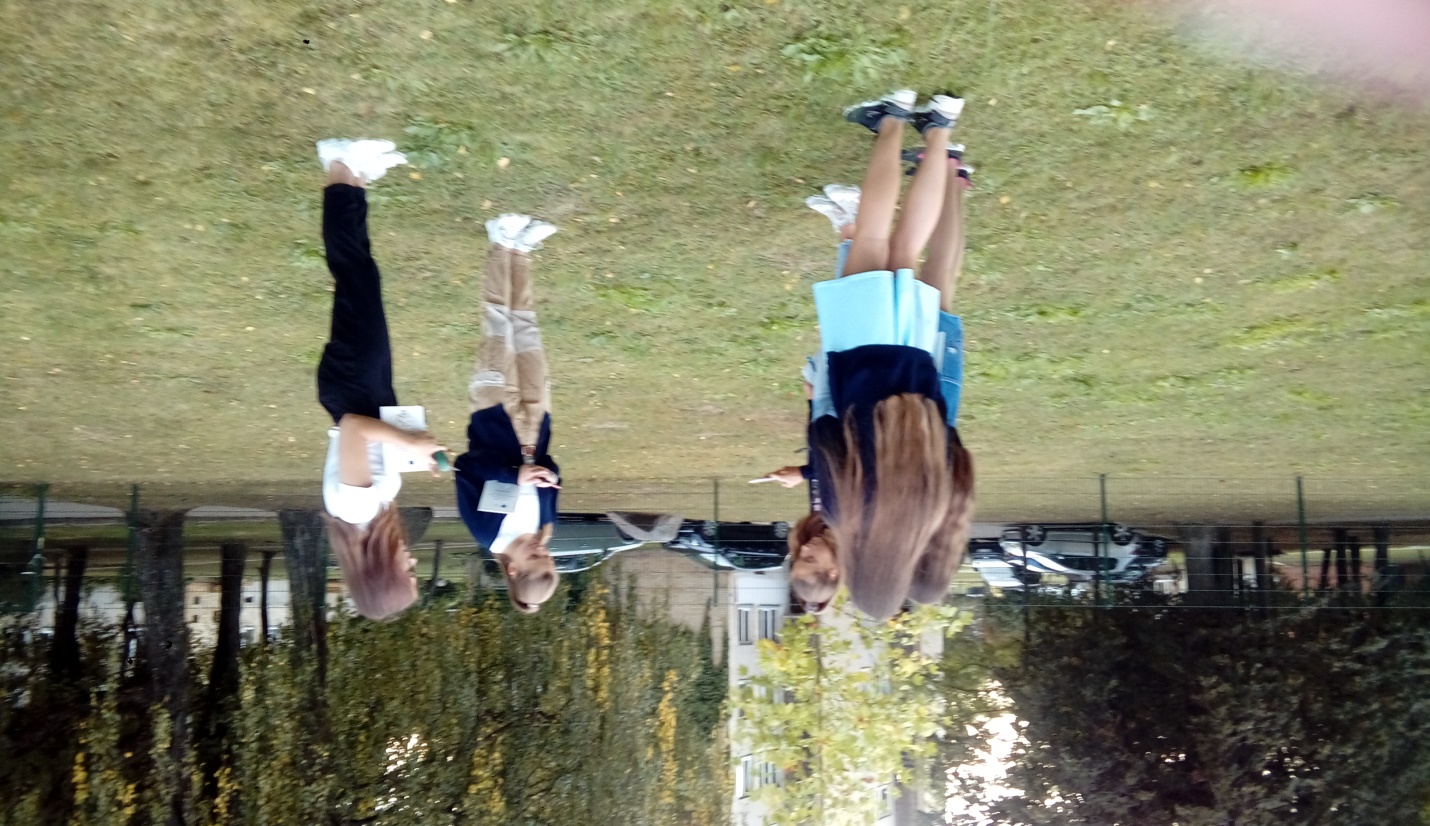 